Exposiciones7 de octubre Inauguración Bienal de arte Lumen “Parámetro 05”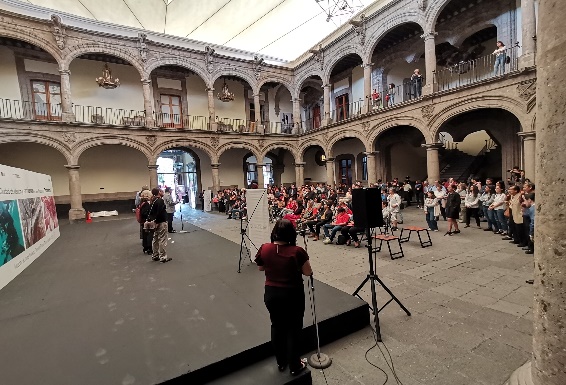 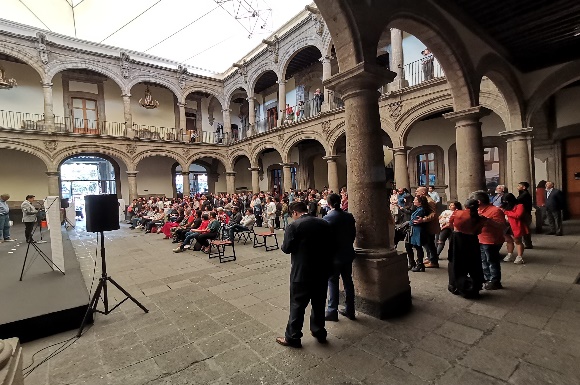 Actividades consecutivas Tridimensionalidad Cromática Lao Gabrielli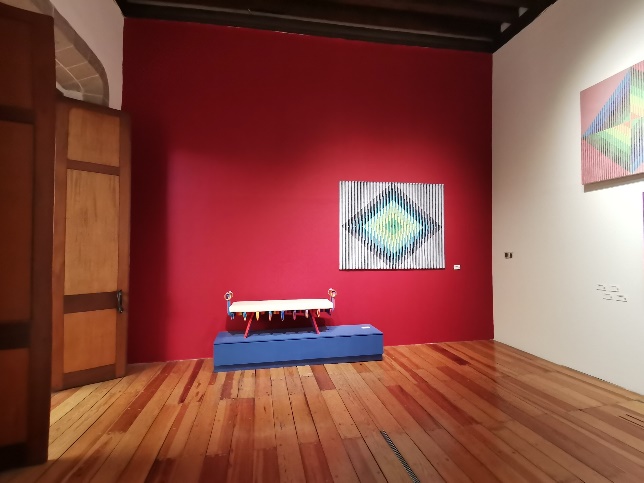 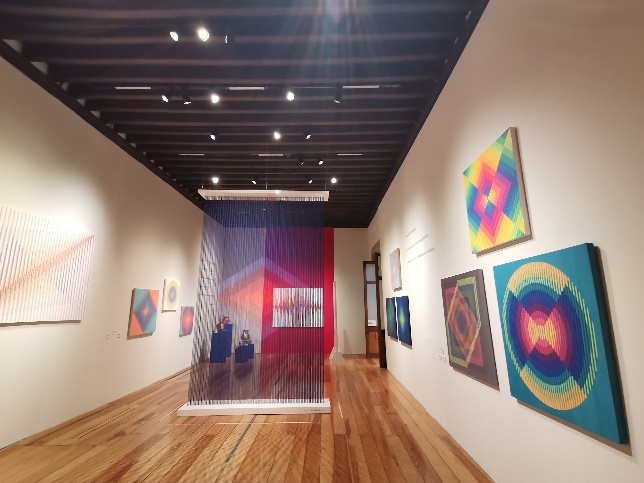 “Ciudad Espectro” Héctor García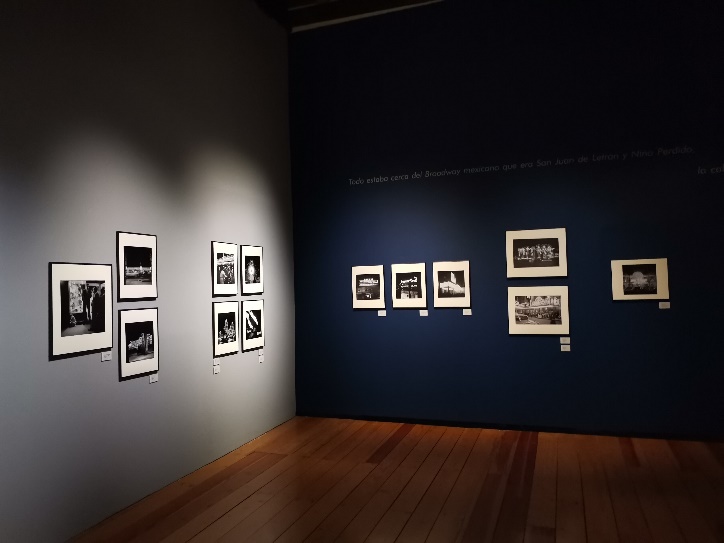 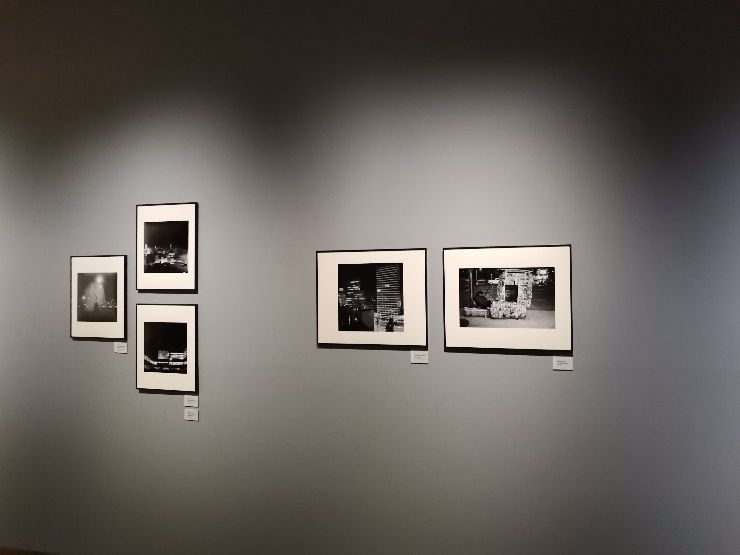 Mextropoli Reflejos de Zhon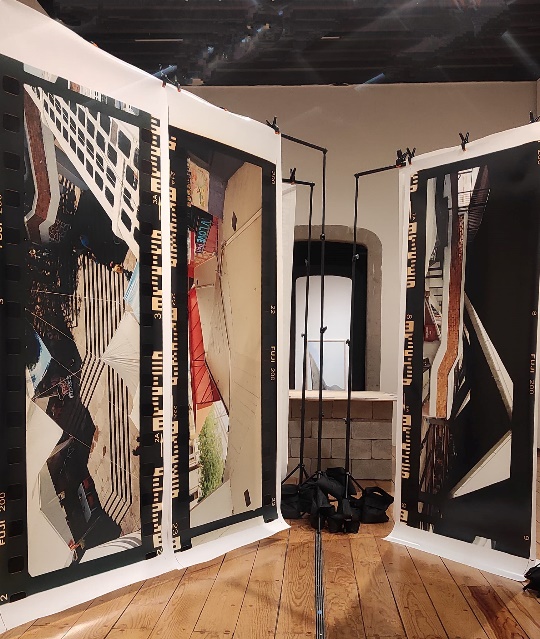 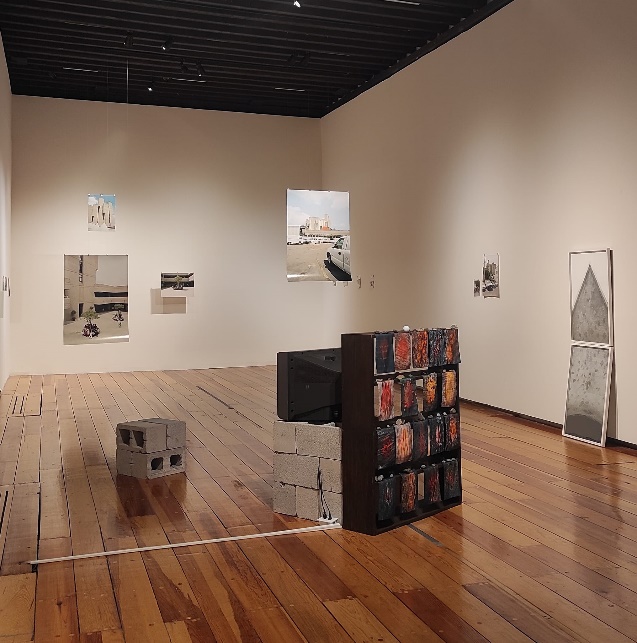 Arqueologías Eloy Tarsicio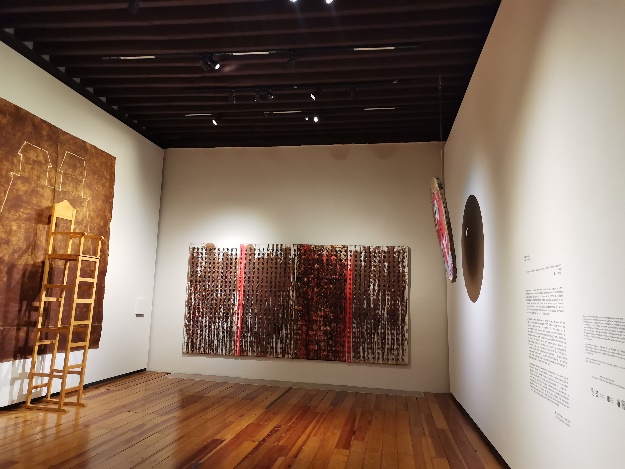 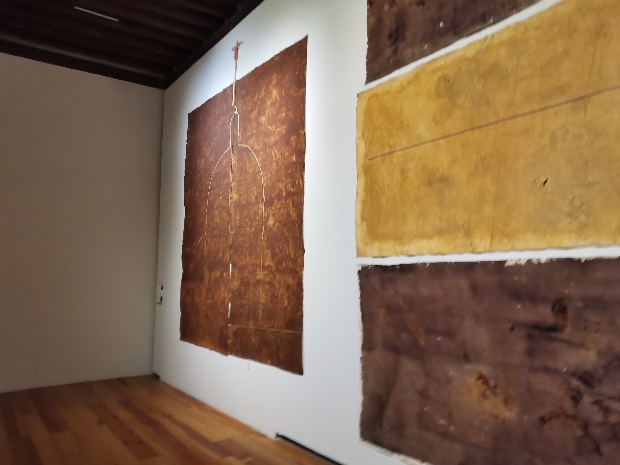 Exposición “Retrato e ilustración, obra gráfica de Antonio Helguera”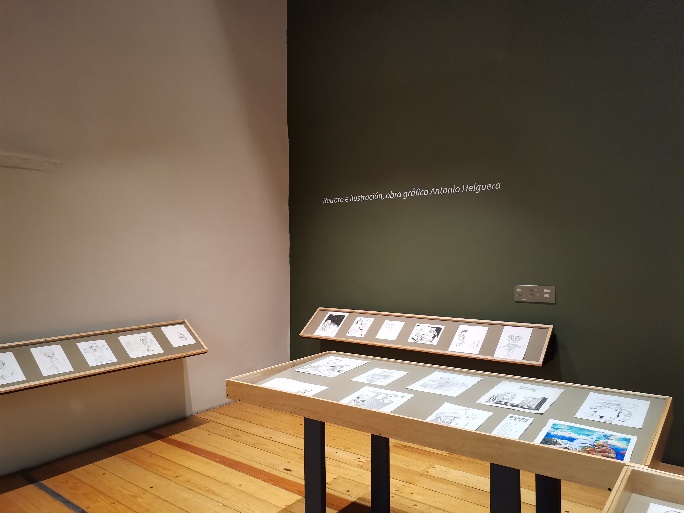 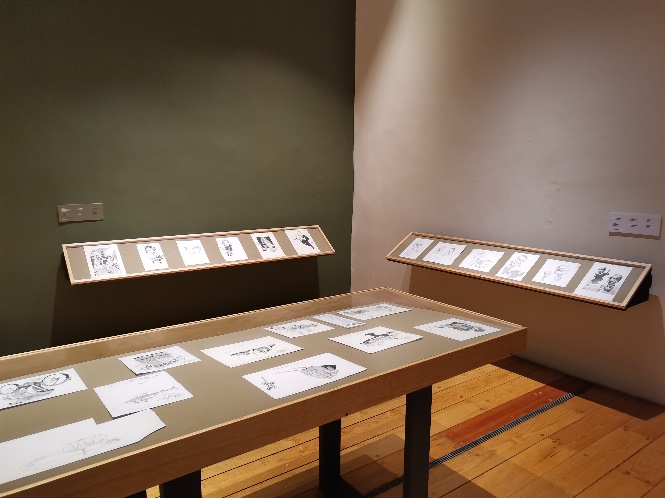 9 de noviembre Inauguración Arte Sacro Museo de la Ciudad de México	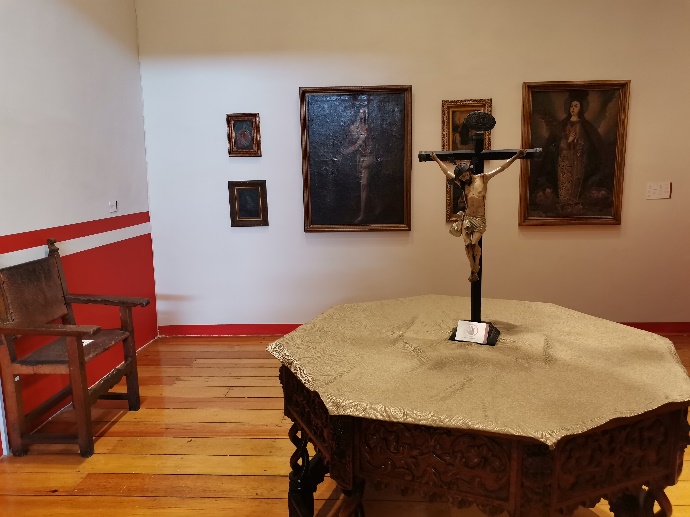 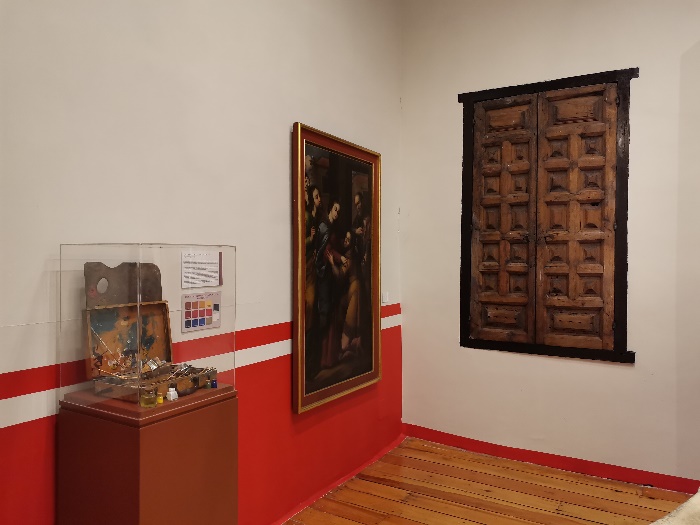 Actividades consecutivas2 de diciembre Inauguración “Feliz conciliación entre lo cúbico y lo plano” de Sergio Gutman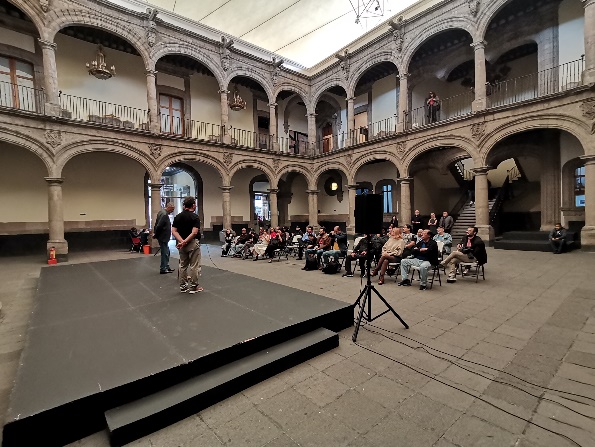 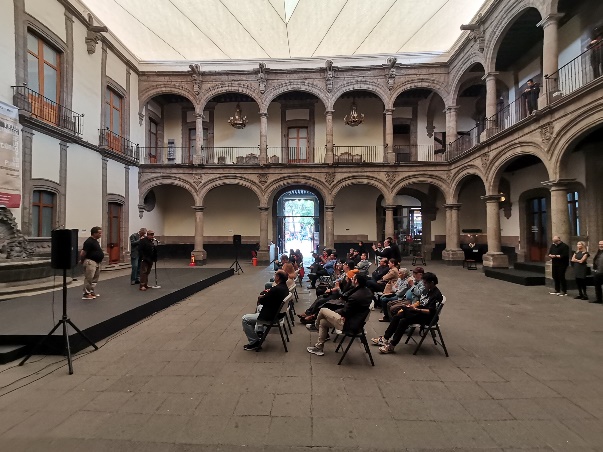 